Document overviewPrivileged Access Manager (PAM) enterprise service will be implemented at UBC to create secure access to privileged accounts.  It works by regularly randomizing privileged passwords on workstations, servers, network devices and applications.  Random passwords are encrypted and stored on at least two geographically dispersed replicated credentials vaults.  To start with, we will manage the root/sysadmin account on Linux and Administrator account on Windows.  This will replace various existing password management software, provide a centralized password management system, workflows and delegation to these privileged accounts.This document is intended to provide the steps required to use basic functionality in PAM, for both the User requesting access and the Service Owner.  User Requestor AccessPrerequisitesThe following prerequisites are required to use the PAM application:An Enterprise Active Directory (EAD) admin accountA workstation with Internet ExplorerLoginLog into pam.it.ubc.ca using your EAD Admin account. Request AccessSelect  Request/Check out/Check in access from the menu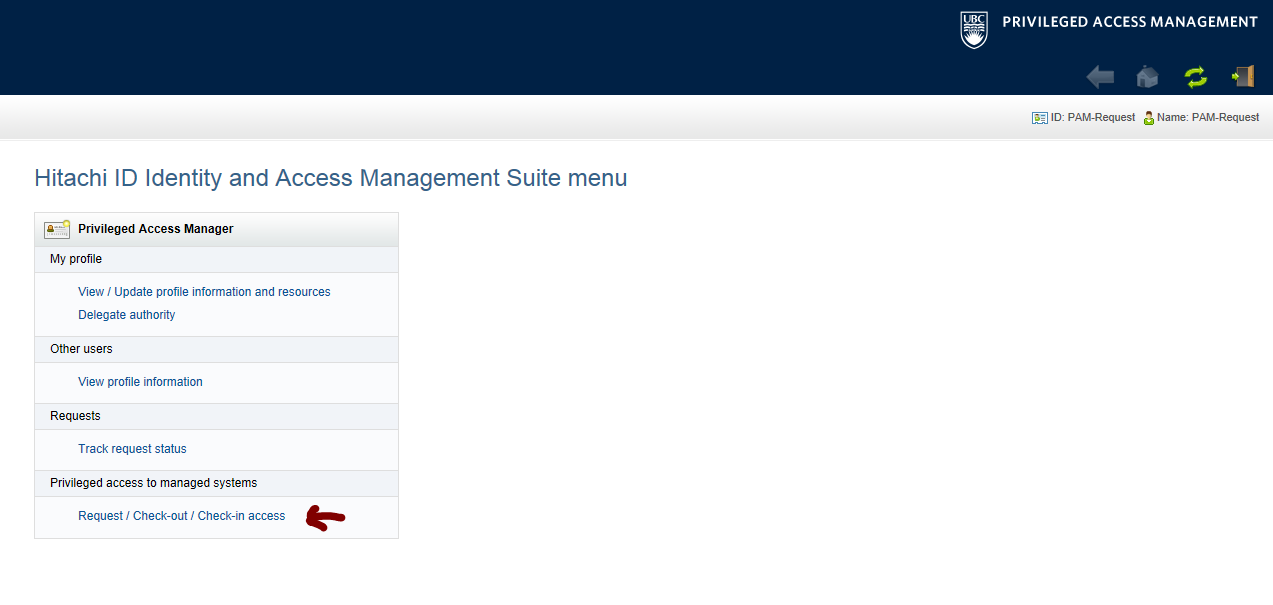 Select Request Privileged access from the menu on left, then select the server you need to access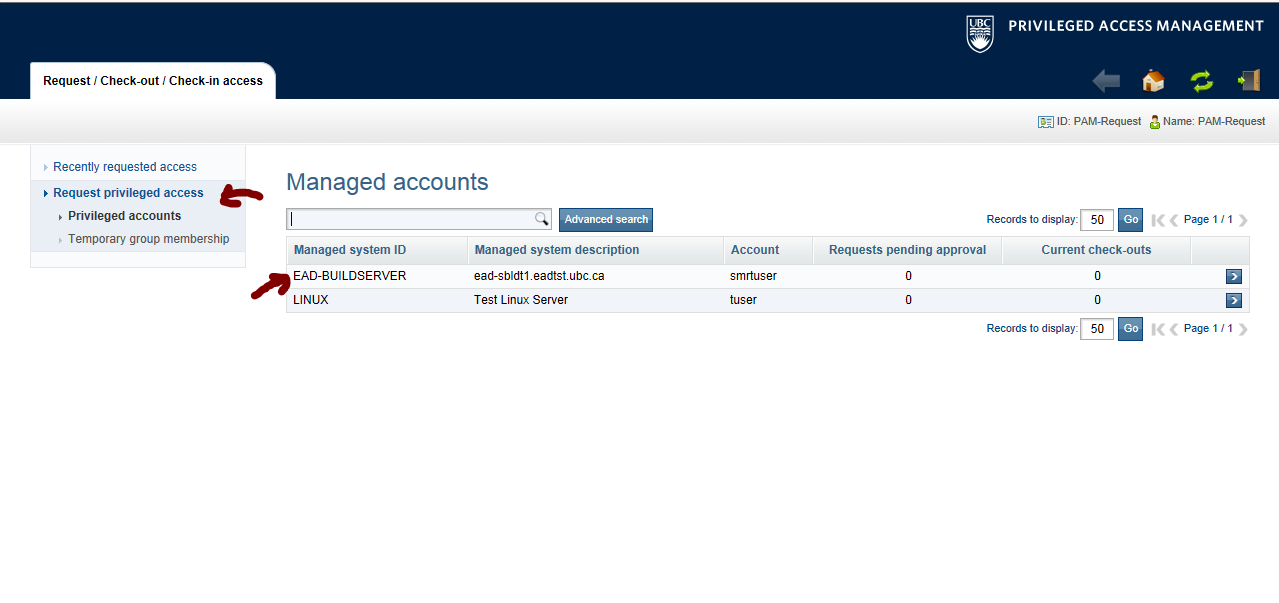 Click the Request button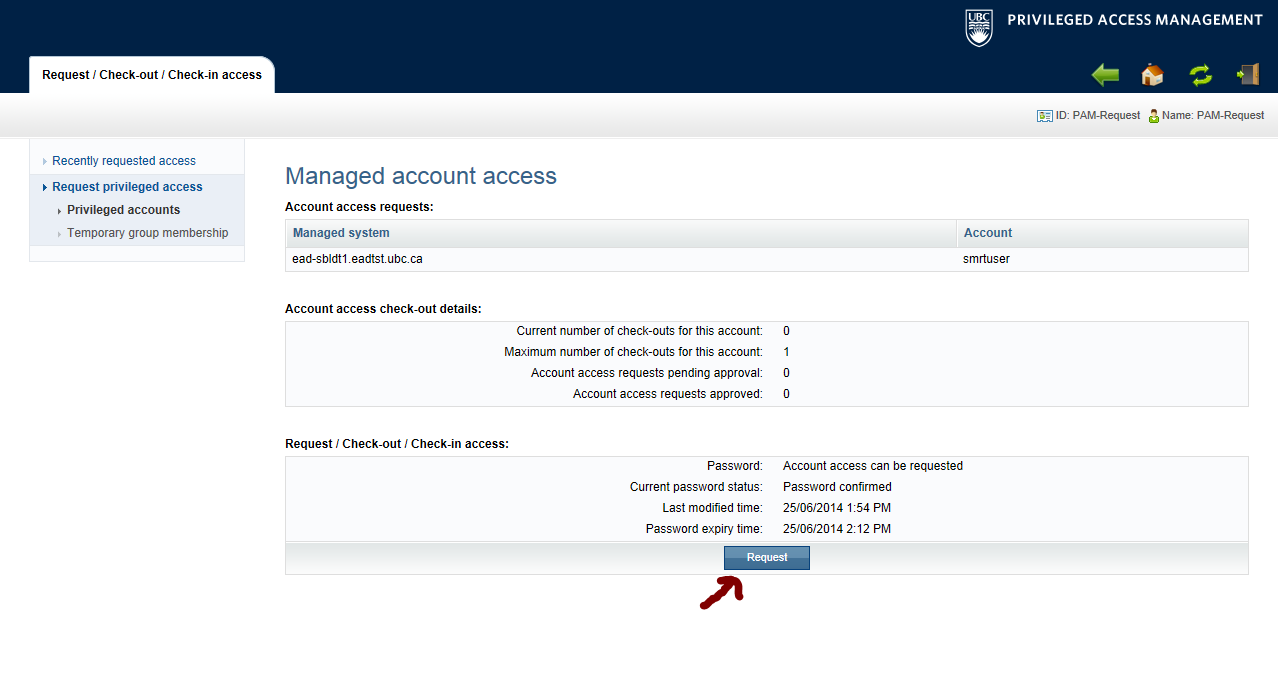 Enter the date/time for access and click the Continue button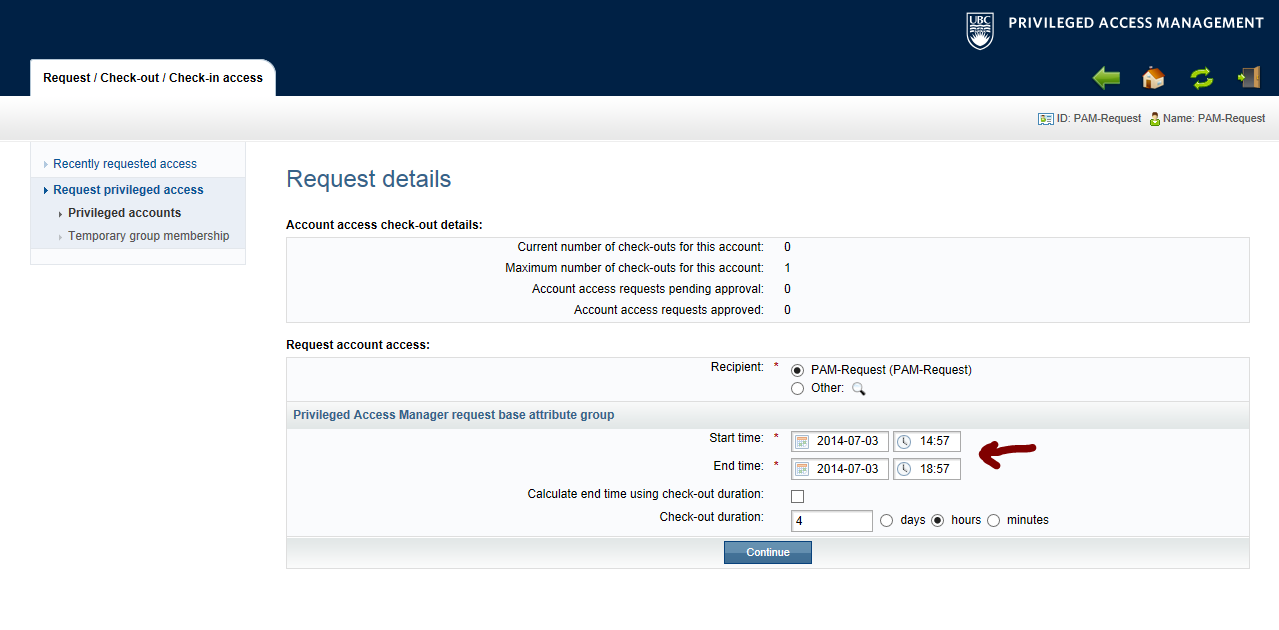 Enter a Requestor Note and click the Submit button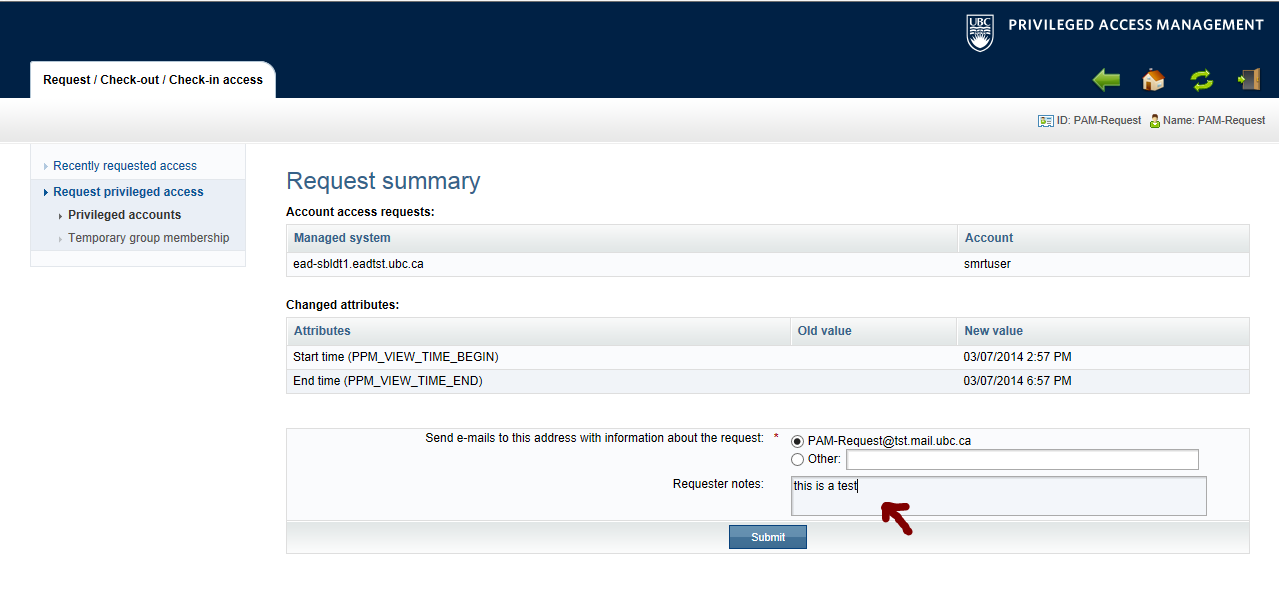 The request has been sent for approval.  You will receive an email notification for your request and once approved you will receive a confirmation email.Select Your request to access an account has been approved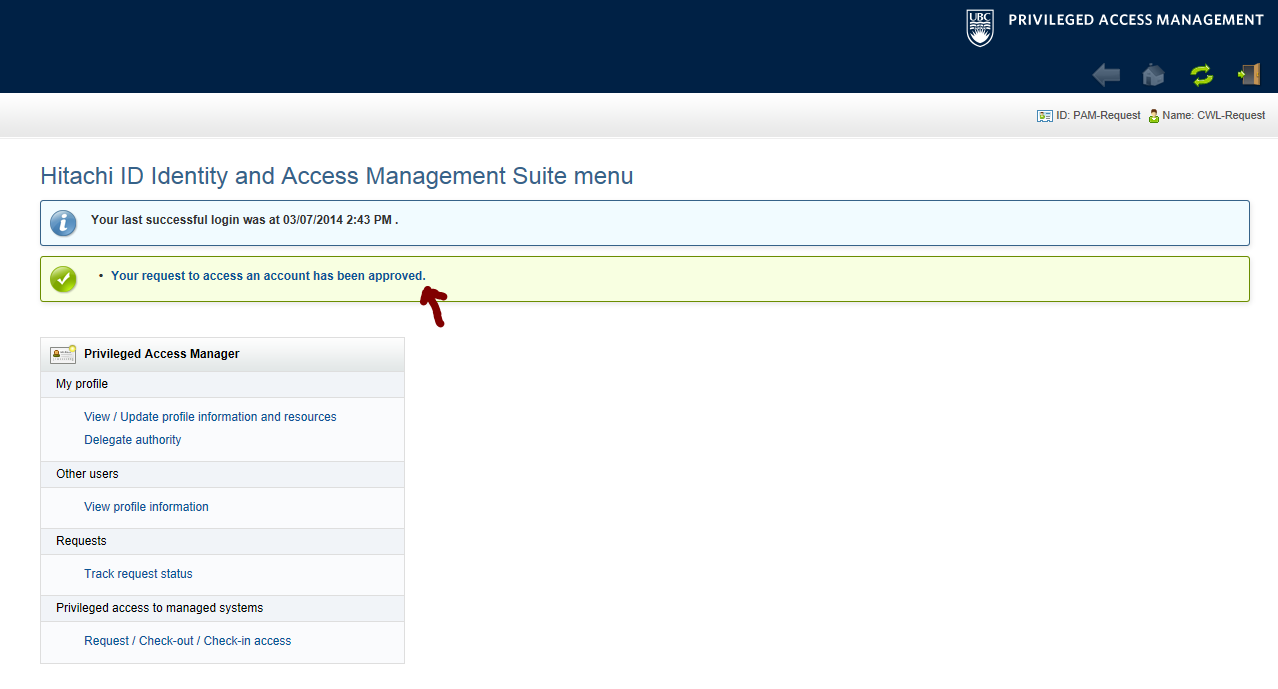 Select Check out password button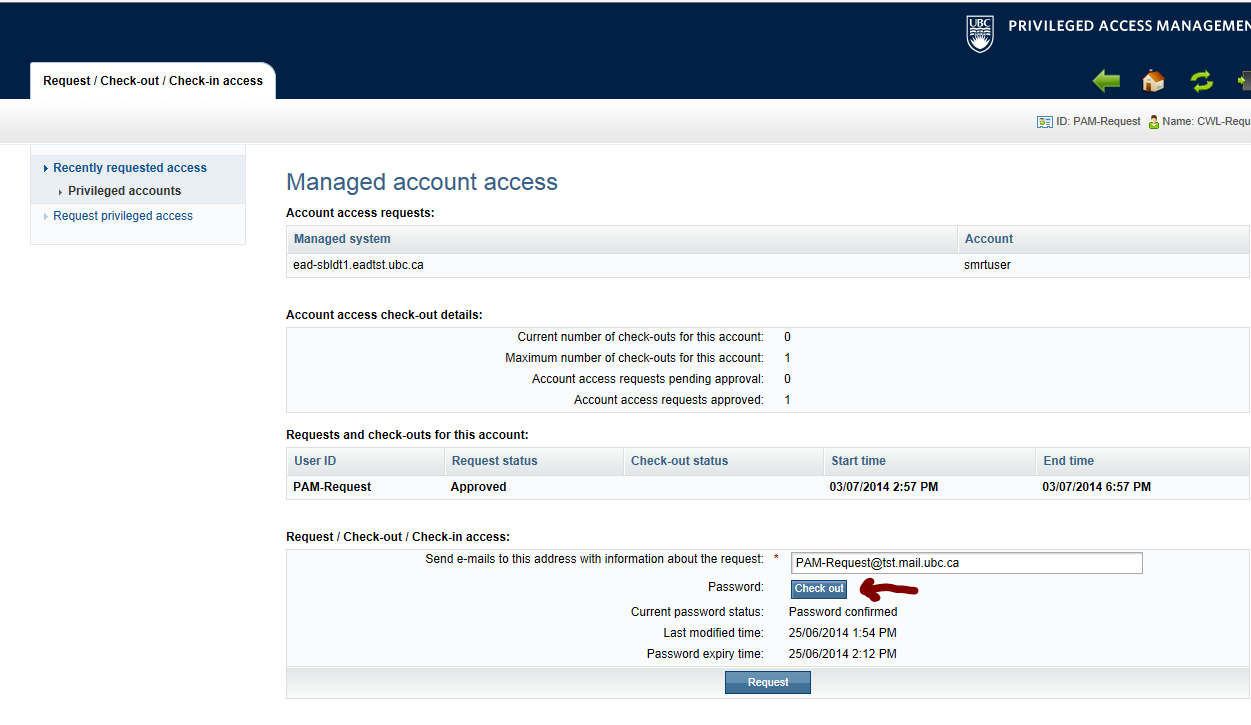 From this screen you can Display, Copy password or Login.  Once work is completed you can check in the password.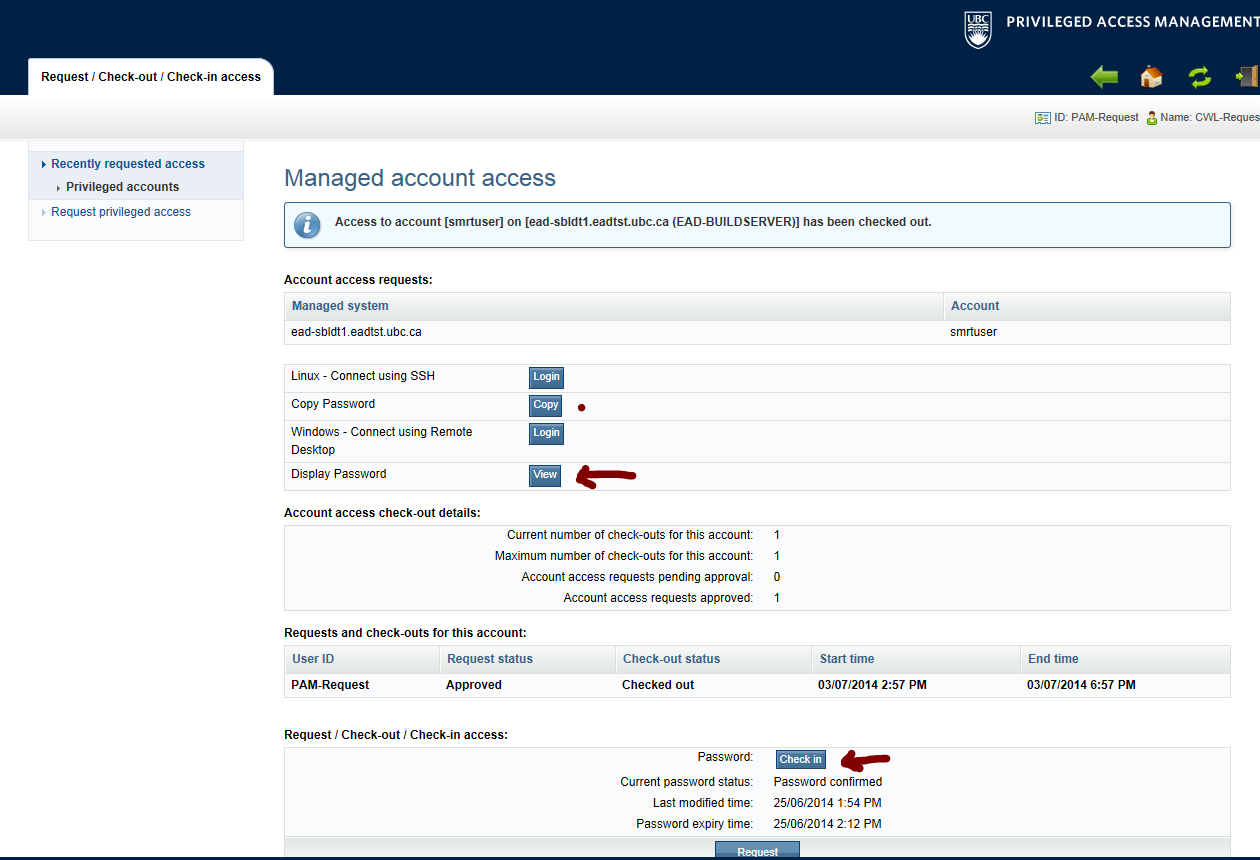 Service Owner AccessPrerequisitesThe following prerequisites are required to use the PAM application:An Enterprise Active Directory (EAD) admin accountYour Server integrated with PAM and delegated (contact http://web.it.ubc.ca/forms/iam for more information)A workstation with Internet ExplorerLoginLog into pam.it.ubc.ca using your EAD Admin account. Approve RequestsSelect to review security change requests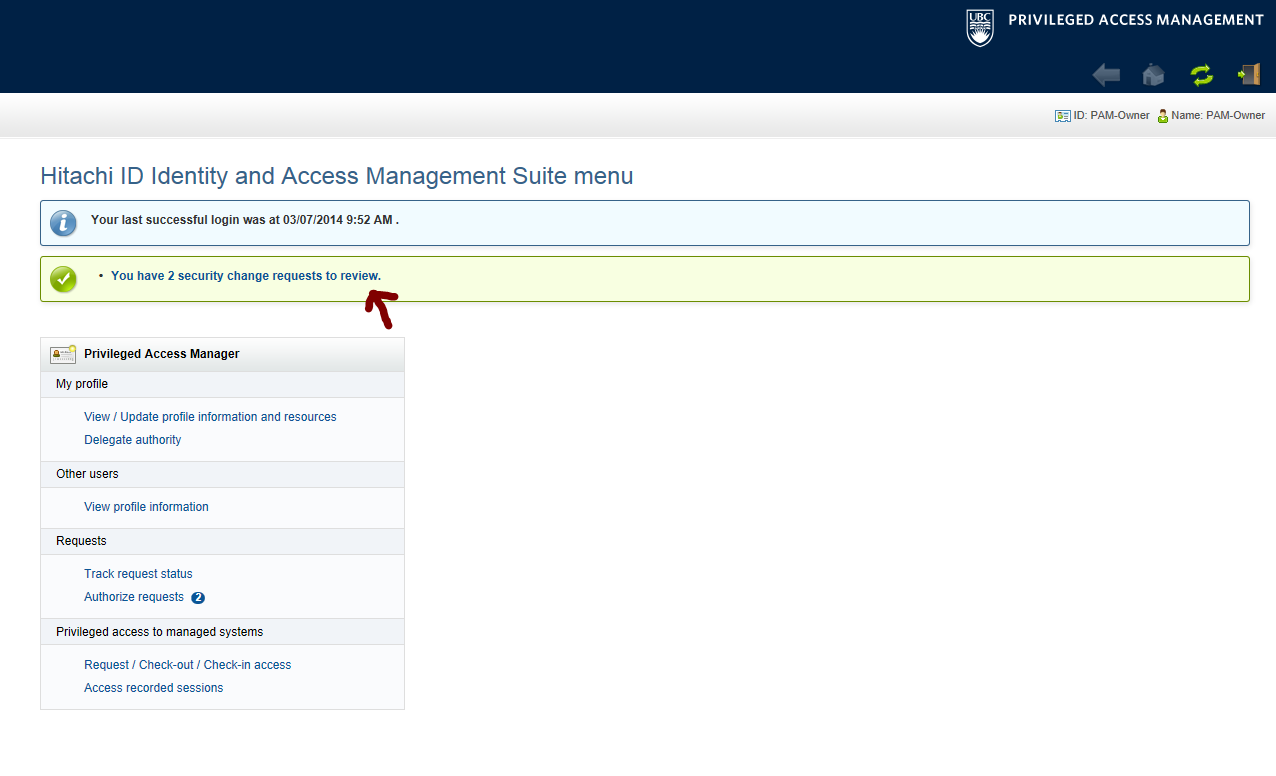 Select access requests and click the Approve button.  Enter Reason field, if needed.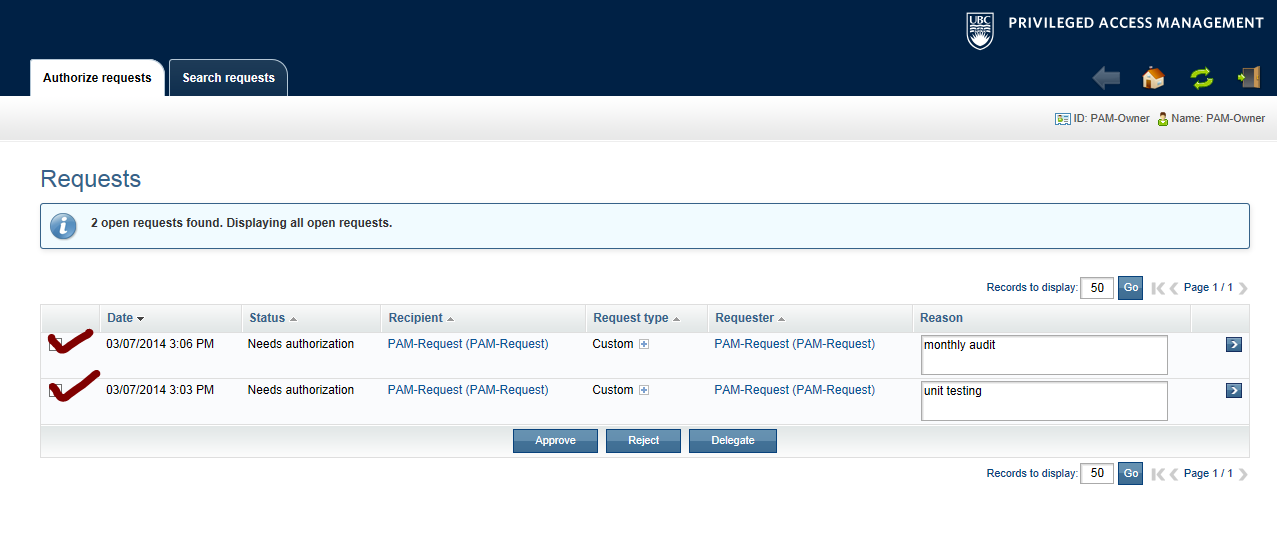 Review the Requestor workflow for steps to complete.  There is no approval process required for the Service Owner.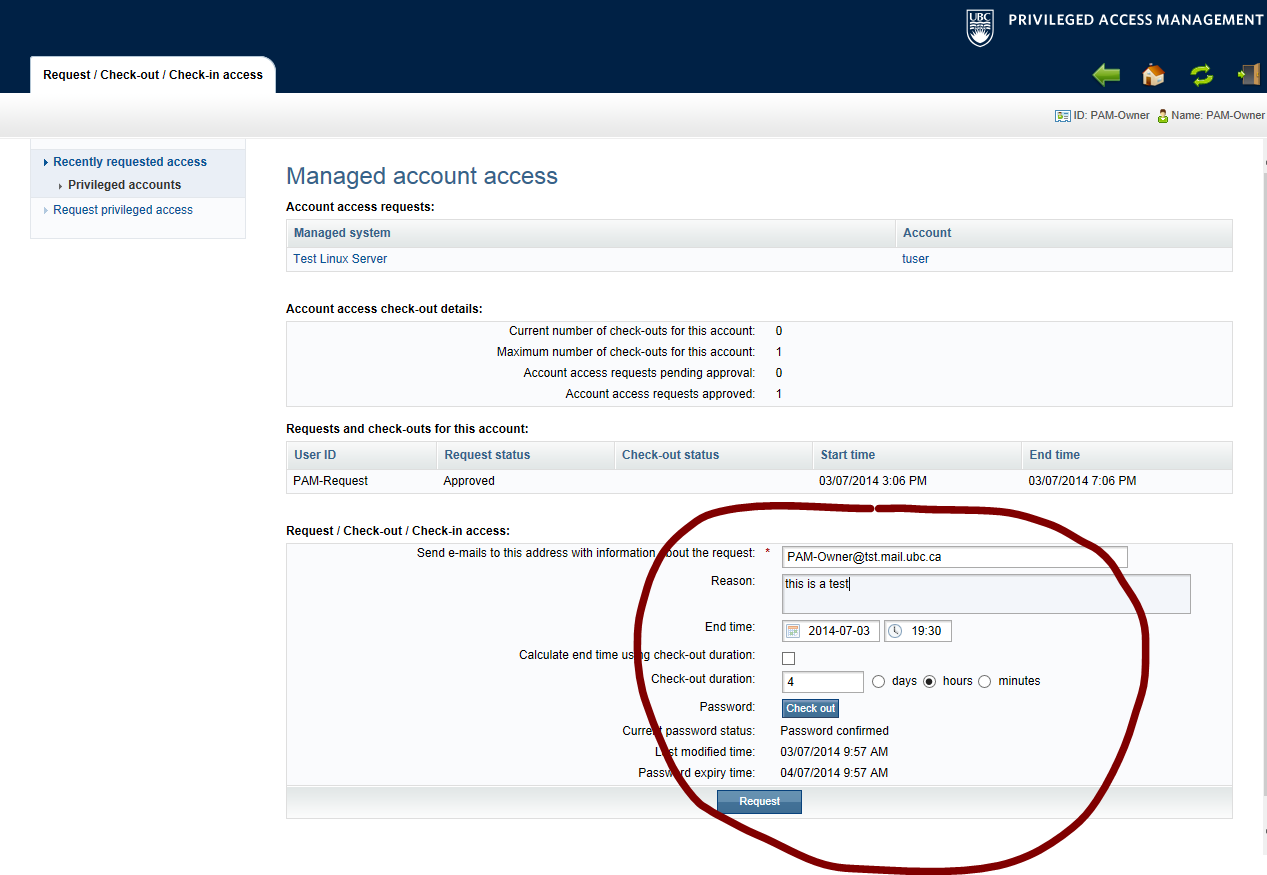 Request AccessService owners can automatically check out password to accounts they manage without going through workflow.  Follow this instructions to check out a password.Select Request/Check out/Check in access from the menu Select the Server you want to accessComplete the Reason field, enter a date/time for access and click the Checkout button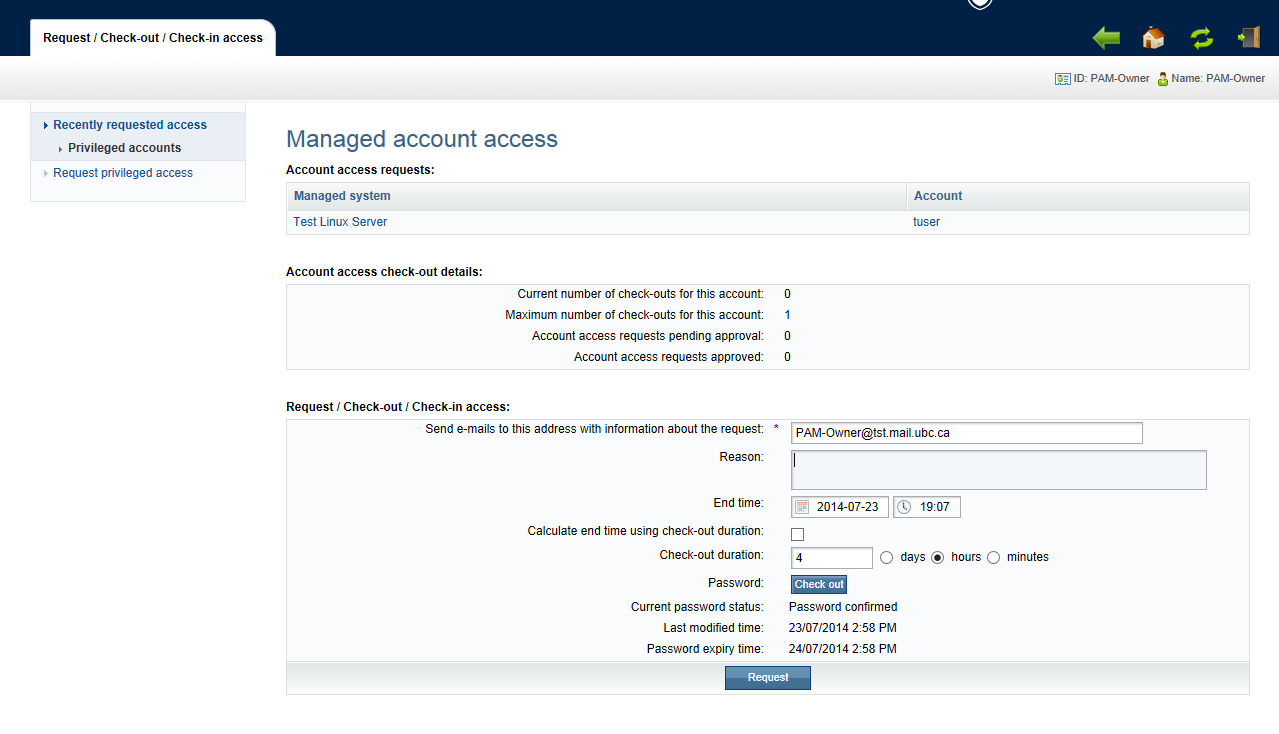 